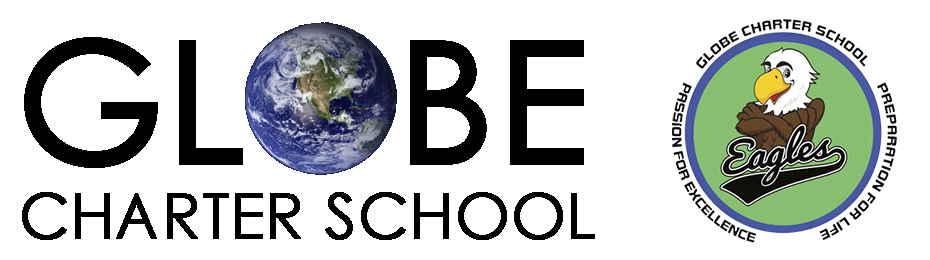 Board of DirectorsSpecial MeetingDATE: 08/04/2023GLOBE Charter School Main Campusalso by zoom https://us02web.zoom.us/j/86704639675Board Meeting Agenda 10:30 a.m. to 12:00 p.m. (if needed that long)A1. CALL TO ORDER 10:30 a.m.- -A2. ROLL CALL Doug Hering - Seat 1 Expires  March 2026- Appointed – President Chad Wehner - Seat 2 Expires  March 2024- TreasurerJohnathan Joubert - Seat 3 -  Expires  March 2024 – Vice PresidentKristina Singh -Seat 4 Expires  March 2024- Elected – Secretary Mike Coy - Seat 5 Expires  March 2025 - ElectedVacant - Seat 6 Expires  March 2025Vacant - Seat 7 Expires  March 2025- -A3. MISSION/VISION Vision StatementGLOBE Charter School educates Kindergarten through Seventh Grade students academically, emotionally, and socially to become involved and productive citizens of the world.Mission StatementMaintaining High Academic ExpectationsInspiring Student LearningFostering a Caring CommunityConnecting with the WorldPreparing Students for LifeThese assist our students in acquiring essential academic and personal skills necessary to make a positive difference in their world.- -A4. ADOPTION OF AGENDA Recommendation: That the Board adopts the agenda, as presented.- -B1. Enrollment Strategies Discussion - Presenters Doug Hering - additional information potentially from Brandon Monson and Eric DinnelC1. Potential Budget Revisions and Actions resulting from low enrollmentD1. Vote, if necessary regarding impact of low enrollment	The intention of the board is to continue operations, but if budget revisions and appropriate adjustments cannot be reached this vote could include immediate cease of operations of GLOBE Charter School.  E1. Adjourn